ÍNDICE1.	Objeto	32.	Alcance	33.	Documentos de referencia	34.	Descripción general (con In/Out y BFD)	35.	Descripción detallada (PFD)	35.1	Área 100 – Denominación	35.2	Área 200 – Denominación	35.3	Área 300 – Denominación	35.4	Área 400 – Denominación	35.5	Área 500 – Denominación	35.6	Área 600 – Denominación	35.7	Área de reactivos	35.7.1	Reactivo 1	35.7.2	Reactivo 2.	35.7.3	…	45.8	Área de servicios	45.8.1	Agua de procesos	45.8.2	Agua de enfriamiento	45.8.3	Agua potable	45.8.4	Gas natural	45.8.5	Vapor	45.8.6	Aire de proceso y aire de instrumento	45.8.7	Combustible Diesel	4ObjetoAlcanceDocumentos de referenciaDescripción general (con In/Out y BFD)Descripción detallada (PFD)Área 100 – DenominaciónSe puede incluir subáreasÁrea 200 – DenominaciónÁrea 300 – DenominaciónÁrea 400 – DenominaciónÁrea 500 – DenominaciónÁrea 600 – DenominaciónÁrea de reactivosReactivo 1Reactivo 2.…Área de serviciosAgua de procesosAgua de enfriamientoAgua potableGas naturalVaporAire de proceso y aire de instrumentoCombustible DieselNºNOTASNOTASNOTASNOTASNOTASNOTASNOTASNOTASNOTASNOTASNOTASREFERENCIASREFERENCIASREFERENCIASREFERENCIASREFERENCIASREFERENCIASREFERENCIASREFERENCIASREFERENCIASREFERENCIASREFERENCIASREFERENCIASN° DOCUMENTON° DOCUMENTON° DOCUMENTON° DOCUMENTODESCRIPCIÓNDESCRIPCIÓNDESCRIPCIÓNDESCRIPCIÓNDESCRIPCIÓNDESCRIPCIÓNDESCRIPCIÓNDESCRIPCIÓNAEmisión InicialEmisión InicialEmisión InicialEmisión InicialEmisión InicialRHRHDHDH02-09-2302-09-23REVDESCRIPCIONDESCRIPCIONDESCRIPCIONDESCRIPCIONDESCRIPCIONPORCHEC.APR.APR.FECHAFECHAFacultad de IngenieríaUniversidad Nacional de JujuyFacultad de IngenieríaUniversidad Nacional de JujuyFacultad de IngenieríaUniversidad Nacional de JujuyFacultad de IngenieríaUniversidad Nacional de JujuyFacultad de IngenieríaUniversidad Nacional de JujuyFacultad de IngenieríaUniversidad Nacional de JujuyFacultad de IngenieríaUniversidad Nacional de JujuyINGENIERIA DE PROCESOSINGENIERIA DE PROCESOSINGENIERIA DE PROCESOSINGENIERIA DE PROCESOSINGENIERIA DE PROCESOSINGENIERIA DE PROCESOSINGENIERIA DE PROCESOSDescripción del procesoDescripción del procesoDescripción del procesoDescripción del procesoDescripción del procesoDescripción del procesoDescripción del procesoEscala :Escala :S/ES/ES/EDescripción del procesoDescripción del procesoDescripción del procesoDescripción del procesoDescripción del procesoDescripción del procesoDescripción del procesoProy: Proy: Proy: Proy: Proy: 2023-IP-00-R-MD-1012023-IP-00-R-MD-1012023-IP-00-R-MD-1012023-IP-00-R-MD-101HojaHojaAArch:2023-IP-00-R-MD-101_A.doc2023-IP-00-R-MD-101_A.doc2023-IP-00-R-MD-101_A.doc2023-IP-00-R-MD-101_A.doc2023-IP-00-R-MD-1012023-IP-00-R-MD-1012023-IP-00-R-MD-1012023-IP-00-R-MD-1011 de 51 de 5A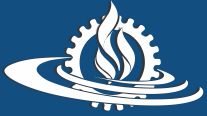 